Amor Photographic 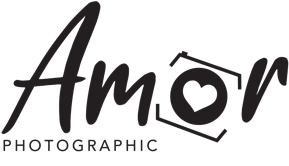 75 Cilgant Y Lein North Cornelly South Wales, CF33 4AJ louise@amorphotographicwales.co.uk 07999491325 Wedding Photography Booking Form and Terms of Services 2022/23/24Section 1                                            Wedding Date:…………………………………………… Bride/Groom’s Name: ………………………………………………………………………… Mobile: …………………………………………… Bride/Groom’s Name: ………………………………………………………………………… Mobile: …………………………………………… Bride/Groom’s Address: ………………………………………………………………………………………………………………………………… Postcode: ……………………………… Email:…………………………………………………………………………………………………………… Section 2 Package Total: £…………………    Deposit: £………………………  Amount due on the day: £………………………… Bridal Prep Address:……………………………………………………………… Postcode:…………………… Time:.……………………… Ceremony Venue: …………………………………………………………………. Postcode:…………………… Time:.…………………… Reception Venue: …………………………………………………………………. Postcode:…………………… Time: ……………………… Time of formal meal:……………………………………… Time of Couple’s First Dance:…………………………………………… Coverage start and finish time:   ……………….. until …………………..Declaration By signing this document we are entering into a legally binding contract. We thereby confirm the above booking for Wedding Photography and have read, understood and agree to the Terms and Conditions of business printed overleaf. Bride Signature: ……………………………………………………………………………………………………… Date: ………………………… Groom Signature: …………………………………………………………………………………………………… Date: …………………………… Photographer Signature: ………………………………………………………………………………………… Date: …………………………… Terms and Conditions of BusinessDEPOSIT A non-refundable deposit is required within 48 hours of confirming your intention to secure our services. Dates are reserved only when the deposit has been paid. This deposit will be deducted from the total price of your package. Deposit is £50, payable in cash, or Bank Transfer to sort code:  54-30-05     account number: 33648719 PAYMENT The full balance of the payment for the services contracted for must be paid for on the day of the wedding, or within the week prior, but no earlier or later. Payment is preferably made on the day of the wedding, due to ongoing changeable nature of wedding plans. Payment covers all items and services listed in your chosen package. CANCELLATION In the event of the client cancelling a booking for wedding photography, the following fees apply: No fee if cancelled between 6-12 months before the date of the wedding 50% if the cancellation is between 3-6 months before the date of the wedding 75% if the cancellation is 3 months from the wedding date Should the cancelled wedding turn out to be a postponement, then subject to availability on a new date, payment of deposit may be applied to the new date. In the event of Amor Photographic having to cancel photographing the wedding due to illness, act of god or accident, any money from the client including the deposit will be refunded. Amor Photographic will also endeavour to provide an alternative photographer from list professional contacts. Any additional costs due to cancellation by Amor Photographic will not be covered, neither will Amor Photographic be subject to legal action when cancellation by Amor Photographic is unavoidable. WEATHER / DELAYS Weather permitting; photographs will be taken as agreed. In the event of inclement weather, Amor Photographic will endeavour to produce the required coverage of the wedding and will work with co-operation from the client and venue to make changes to the schedule. REQUESTED PHOTOGRAPHS Amor Photographic will honour requests for specific photographs subject to the following: weather and time permitting, availability and the co-operation of the person(s) concerned. COVERAGE Amor Photographic cannot be held responsible for the lack of coverage caused by the bride, groom or other members of the party not being ready on time, nor by the restrictions placed on the photographer by officials of the church, registry office or licensed marriage venues. Amor Photographic does not guarantee any specific picture nor to include any specific background, prop, location or arrangement, although every effort will be made to interpret the clients wishes. Amor Photographic is limited by the guidelines of the venue and site management. The client agrees to accept the technical results of their imposition on the photographer, the client also accepts responsibility to negotiate with the officials for moderation of guidelines. Amor Photographic will not be held responsible for any failure of equipment or technical issues that may arise on the day of the wedding.  COLOUR MATCHING AND SIZES Owing to the variety of lighting and location, there may be slight difference in the appearance of colours in imagery, compared to the that seen by the human eye. Every effort will be made to address this in post-production but it is understood that some colours may not remain consistent throughout a set of images. The colour balance of prints made by the client at different times or in different sizes may be variable. Due to the limitations of computer monitors it is understood that images may appear slightly different in print than on screen due to the specification of each monitor. COPYRIGHT The copyright in all photographs created by Amor Photographic shall remain their property in accordance with the Copyright, Design and Patents Act 1988. The client may print images provided at will, with no restrictions, but may not use the image in any public format without the permission of Amor Photographic. The client(s) hereby acknowledges that the infringement of Amor Photographic’s copyright is unlawful and may be a criminal offence. Amor Photographic accepts no responsibility for the print quality of images provided by a third party. DELIVERY TIMES A preview of your images will be provided within 14 days, this may take the format of an online gallery, or a sample of images being emailed to the client. The USB with all completed images will be delivered within 28 days of the wedding date. Albums, depending on size and style will be delivered within 12 weeks of the wedding date. WEDDING ALBUMS Amor Photographic will design and produce the album as part of the chosen package. The design and arrangement of the album is the responsibility of Amor Photographic and will not require direction from the client(s), this will only be permitted by special request. MODEL RELEASE The client hereby grants to Amor Photographic and its legal representatives and assigns, the irrevocable and unrestricted right to use and publish photographs of the Client or in which the Client or guests may be included, for editorial, trade, advertising and any other purpose and in any other manner and medium. The Client hereby releases Amor Photographic and its legal representatives and assigns from all claims and liability relating to said photographs. The Client has the right to refuse publishing but must do so in writing before the date of the wedding. Any additional details of your Package: ………………………………………………………………………………………………………………………………………………………………………………………………………………………………………………………………………………………………………………………………………………………………………………………………………………………………………………………………………………………………………………………………………………………………………………………………………………………………………………………………………………………………………………………………………………………………………………………………………………………………………………………………………………………………………………………………………………………………………………………………………………………………………………………………………………………………………………………………………………………………………………………………………………………………………… ……………………………………………………………………………………………………………………………………………………………………….. 	Tick to confirm that Terms and Conditions of Business has been read, understood and agreed to Bride Signature:  ..…………………………………………………. Date: …………………………. Groom Signature: …………………………………………….……. Date: …………….……………Selection(please tick)Package / ExtrasNumber of hours requiredTotalFull Day PackageMaximum 10 hours coverage – principal photographer, degree qualified, insured and CRB checked, USB includedMax 10 hours     £800Bespoke Wedding Coverage and additional hours£100 per hour - for the principal photographer, degree qualified, fully insured, CRB checkedSecond Photographer£50 per hour - an additional degree-qualified photographerWooden USB Presentation box£40 - USB presentation box, with a wooden USB containing all photos from the day 100 page A4 photo book£150 - A hard cover 100 page photobook, containing roughly 250-350 photos from your day AdditionalTotal